Colegio República Argentina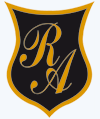 O’Carrol  # 850-   Fono 72- 2230332                    RancaguaEVALUACIÓN FORMATIVA DE CIENCIAS NATURALES    Instrucciones.Para el logro de nuestros objetivos te invito a leer cada ítem comprensivamente, luego responde.I. Identifica los estados de la materia en la siguiente imagen y escribe la definición del estado gaseoso.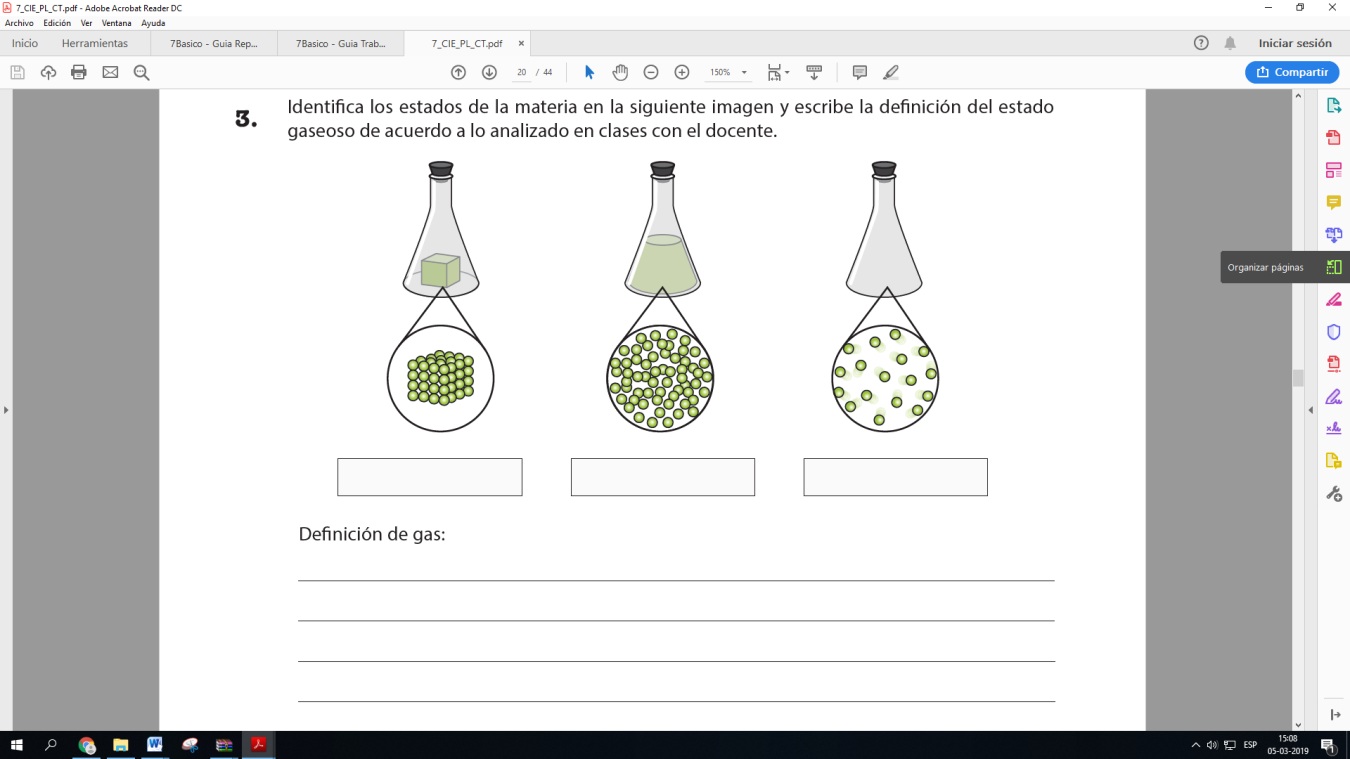 Definición de gas: ________________________________________________________________________________________________________________________________________________________________________________________________________________________________________________________.II. Selección única.  Lee comprensivamente cada enunciado y selecciona la respuesta correcta.A partir de la siguiente imagen responde las preguntas 1, 2 y 3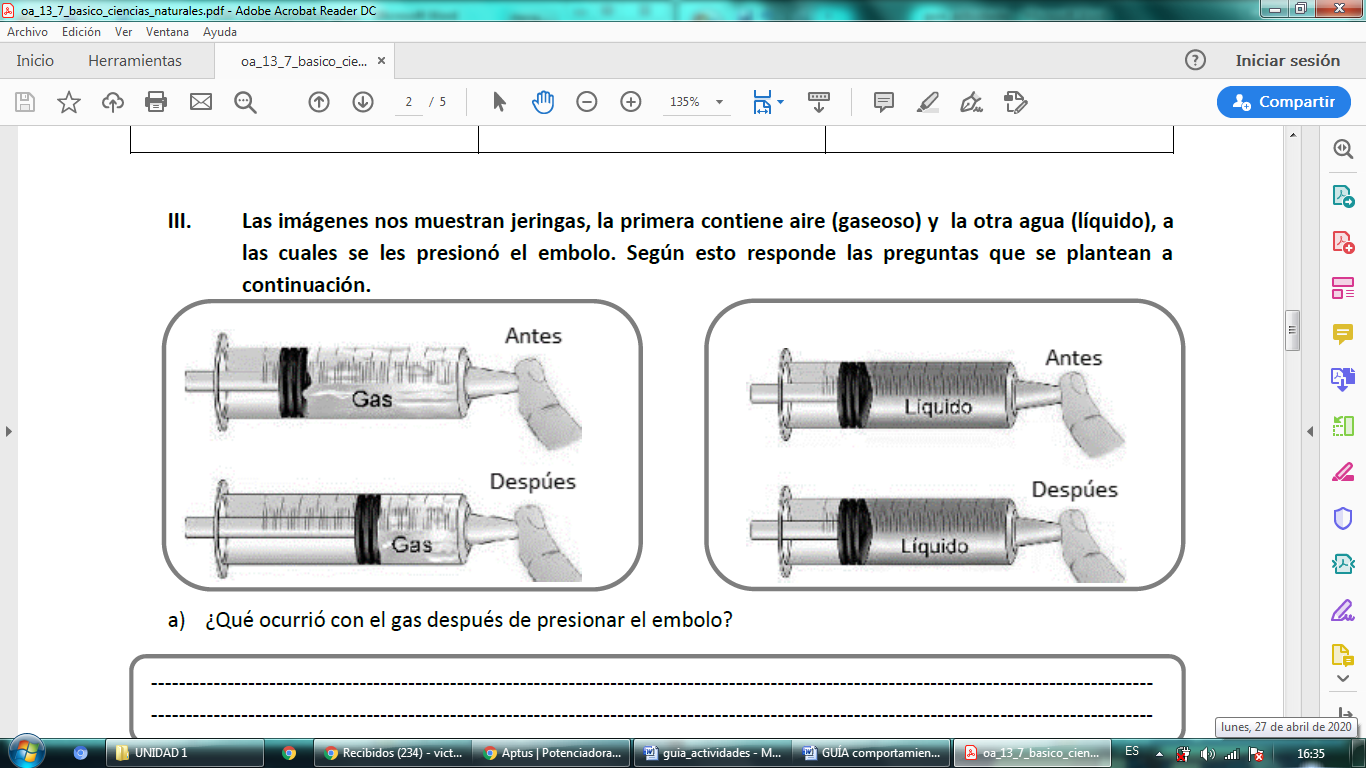 1.- ¿Qué ocurre con el volumen del gas dentro de la jeringa cuando se le aplica una fuerza al émbolo?a) El volumen del gas aumenta.b) El volumen del gas disminuyec) El volumen del gas se mantiene igual.d) El volumen del gas desaparece.2.- ¿Por qué ocurre esto?a) En el estado gaseoso las partículas están muy separadas por lo que al aplicar una fuerza se pueden juntar ocupando un menor volumen.b) En el estado gaseoso las partículas están muy juntas por lo que al aplicar una fuerza se pueden separar ocupando un mayor volumen.c) En el estado gaseoso las partículas están muy separadas por lo que al aplicar una fuerza se pueden difundir.d) En el estado gaseoso las partículas están muy juntas por lo que al aplicar una fuerza se pueden desplazar unas sobre otras.3. ¿Cómo se llama esta propiedad de los gases?a) Fluidezb) Difusiónc) Elasticidadd) Comprensibilidad4.- ¿Qué propiedad de los gases tiene relación con la capacidad que tienen estos de mezclarse con otros gases? 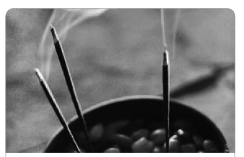 a) Fluidez.b) Difusión. c) Dilatación.d) Compresión.III.  Lee comprensivamente el siguiente texto, analiza el mapa conceptual y realiza las actividades que aparecen a continuación.Ejemplos						EjemplosAgua	Oro	Jalea	Pizza Sal	Helio	Té con leche	CazuelaIdentifica las siguientes imágenes, señala si son sustancias puras o mezclas.Nombre:Curso: Séptimos años                              Fecha : Semana 6 del 04 al 08 de mayo.Objetivos:  OA 13:  Explicar  el comportamiento de gases ideales en situaciones cotidianas, considerando: Factores como presión, volumen y temperatura.  La teoría cinético-molecular.OA 14:  Explicar la clasificación de la materia en sustancias puras y mezclas.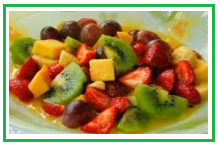 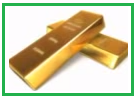 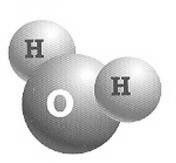 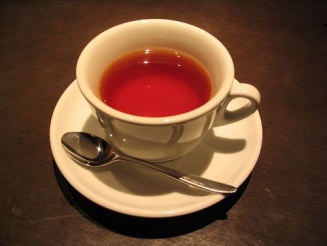 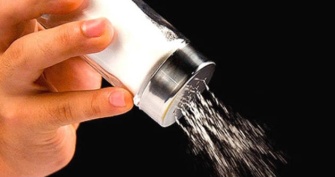 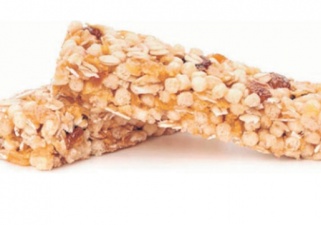 